Our Lady of the Snow, Court #2100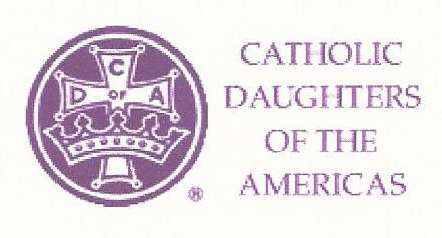 Check Request Form ***Please attach expense receipts====================For Treasurer Use ============== 07/2018Request DatePayee NameDescriptionAmount Check One Budgeted CategoryApproved MotionStanding RulePass Through Funding (funded by members)DescriptionRegent SignatureCheck NumberCheck Amount $$Treasurer Signature